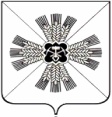 Российская ФедерацияКемеровская областьПромышленновский муниципальный районТарасовское сельское поселениеСовет народных депутатов Тарасовского сельского поселения3-ий созыв,    49-е заседаниеРЕШЕНИЕОт «25» декабря 2018г №117С.ТарасовоО бюджете Тарасовского сельского поселенияна 2019 год и на плановый период 2020 и 2021 годов.Рассмотрев подготовленный комиссией Совета народных депутатов Тарасовского сельского поселения по вопросам бюджета, налоговой политики и финансам совместно с экономическим отделом администрации Тарасовского сельского поселения, ко второму чтению проект решения «О бюджете Тарасовского сельского поселения на 2019 год и на плановый период 2020 и 2021 годов» и руководствуясь Бюджетным кодексом Российской Федерации, Федеральным законом от 06.10.2003 № 131-ФЗ «Об общих принципах организации местного самоуправления», Уставом Тарасовского сельского поселения, Совет народных депутатов Тарасовского сельского поселения         РЕШИЛ:            1.  Утвердить основные характеристики бюджета поселения на 2019 год и плановый период 2020 и 2021 годов.  1.1. Утвердить основные характеристики бюджета поселения на 2019  год:     общий объем доходов  бюджета поселения в сумме  5078,9 тыс. рублей;общий объем расходов бюджета поселения в сумме 5078,9 тыс. рублей.  1.2. Утвердить основные характеристики бюджета поселения на плановый период 2020 и 2021 годов:   общий объем доходов бюджета поселения на 2020 год в сумме  4725,5 тыс. рублей и на 2021 год в сумме  5202,4 тыс. рублей,общий объем расходов бюджета поселения на 2020 год в сумме  4725,5 тыс. рублей и на 2021 год в сумме  5202,4 тыс. рублей.    2.  Нормативы распределения доходов в бюджет Тарасовского сельского поселения  на 2019 год и на плановый период 2020 и 2021 годов.    Утвердить нормативы распределения доходов бюджета поселения на 2019 год и на плановый период 2020 и 2021 годов согласно приложению 1, к настоящему решению.    3.  Главные администраторы доходов бюджета Тарасовского сельского поселения    Утвердить перечень главных администраторов доходов бюджета, закрепляемые за ними виды (подвиды) доходов бюджета согласно приложениям 2, к настоящему решению.    4.  Прогнозируемые доходы бюджета Тарасовского сельского поселения на 2019 год и на плановый период 2020 и 2021 годов    Утвердить объемы прогнозируемых доходов бюджета поселения на 2019 год и на плановый период 2020 и 2021 годов, согласно приложению 3, к настоящему решению.    5. Перечень и коды целевых статей расходов бюджета Тарасовского сельского поселения    Утвердить перечень и коды целевых статей расходов бюджета  поселения согласно приложению 4, к настоящему решению.    6.  Бюджетные ассигнования бюджета поселения на 2019 год и на плановый период 2020 и 2021 годов    6.1.Утвердить распределение бюджетных ассигнований бюджета поселения по целевым статьям муниципальным программам и не программным направлениям деятельности, группам и подгруппам видов классификации расходов бюджетов на 2019 год и на плановый период 2020 и 2021 годов согласно приложению 5, к настоящему решению.   6.2.Утвердить распределение бюджетных ассигнований  бюджета поселения по разделам, подразделам классификации расходов бюджетов на 2019 год и на плановый период 2020 и 2021 годов согласно приложению 6, к настоящему решению.    6.3.Утвердить ведомственную структуру расходов на 2019 год и на плановый период 2020 и 2021 годов согласно приложению 7, к настоящему решению.  7.  Условно утвержденные расходы   Утвердить общий объем условно утвержденных расходов бюджета поселения на 2020 год в сумме 115,8  тыс. рублей и на 2021 год в сумме 255,4  тыс. рублей.  8. Резервные фонды  Утвердить размер резервного фонда администрации Тарасовского сельского поселения на 2019 год в сумме 20 тыс. рублей, на 2020 год в сумме 20 тыс. рублей, на 2021 год в сумме 20 тыс. рублей. 9. Дорожный фонд Тарасовского сельского поселения Утвердить объем бюджетных ассигнований дорожного фонда Тарасовского сельского поселения на 2019  год в сумме  835,0 тыс. рублей, на 2020 год в сумме 1098,0 тыс. рублей, на 2021 год в сумме  1572,0 тыс. рублей.10.  Межбюджетные трансферты на 2018 год и на плановый период 2019 и 2020 годов10.1.Утвердить общий объем межбюджетных трансфертов, получаемых из районного бюджета на 2019 год в сумме 2124,9 тыс. рублей, на 2020 год в сумме 1485,5 тыс. рублей, на 2021 год в сумме  1482,4 тыс. рублей.10.2.Утвердить общий объем межбюджетных трансфертов, передаваемый в районный бюджет на 2019 год в сумме 0,3 тыс. руб.11. Решение подлежит обнародованию на официальном сайте администрации Промышленновского муниципального района в сети «Интернет»12.  Контроль за исполнением возложить на председателя комиссии по вопросам бюджета, налоговой политики и финансам (О.Н.Ванисову).Приложение № 1к решению №117 от 25.12.2018г  Совета народных депутатов Тарасовского сельского поселения «О бюджете Тарасовскогосельского  поселения на 2019 год и на плановый период  2020 и 2021 годов»Нормативы распределениядоходов в бюджет Тарасовского сельского поселения на 2019 год и на плановый период 2020 и 2021 годов(в процентах)* Доходы по данной группе доходов подлежат зачислению в бюджет поселения по всем подстатьям, статьям и подгруппамПриложение №2к решению №117 от 25.12..2018г  Совета народных депутатов Тарасовского сельского поселения «О бюджете Тарасовскогосельского  поселения на 2019 год и на плановый период  2020 и 2021 годов»Перечень главных администраторов доходов  бюджета Тарасовского сельского поселения, закрепляемые за ними виды (подвиды) доходов бюджета Тарасовского сельского поселенияПриложение № 5к решению № 117 от 25.12..2018г  Совета народных депутатов Тарасовского сельского поселения «О бюджете Тарасовскогосельского  поселения на 2019 год и на плановый период  2020 и 2021 годов»Председатель Совета народных депутатовТарасовского сельского поселенияВ.Г.ЛангГлава Тарасовского сельского поселенияВ.Г.ЛангКод бюджетной классификации Российской ФедерацииНаименование доходаСельское поселениеВ ЧАСТИ ПОГАШЕНИЯ ЗАДОЛЖЕННОСТИ ПРОШЛЫХ ЛЕТ ПО ОТДЕЛЬНЫМ ВИДАМ НАЛОГОВ, А ТАКЖЕ В ЧАСТИ ПОГАШЕНИЯ ЗАДОЛЖЕННОСТИ И ПЕРЕРАСЧЕТОВ ПО ОТМЕНЕННЫМ НАЛОГАМ, СБОРАМ И ИНЫМ ОБЯЗАТЕЛЬНЫМ ПЛАТЕЖАМВ ЧАСТИ ПОГАШЕНИЯ ЗАДОЛЖЕННОСТИ ПРОШЛЫХ ЛЕТ ПО ОТДЕЛЬНЫМ ВИДАМ НАЛОГОВ, А ТАКЖЕ В ЧАСТИ ПОГАШЕНИЯ ЗАДОЛЖЕННОСТИ И ПЕРЕРАСЧЕТОВ ПО ОТМЕНЕННЫМ НАЛОГАМ, СБОРАМ И ИНЫМ ОБЯЗАТЕЛЬНЫМ ПЛАТЕЖАМВ ЧАСТИ ПОГАШЕНИЯ ЗАДОЛЖЕННОСТИ ПРОШЛЫХ ЛЕТ ПО ОТДЕЛЬНЫМ ВИДАМ НАЛОГОВ, А ТАКЖЕ В ЧАСТИ ПОГАШЕНИЯ ЗАДОЛЖЕННОСТИ И ПЕРЕРАСЧЕТОВ ПО ОТМЕНЕННЫМ НАЛОГАМ, СБОРАМ И ИНЫМ ОБЯЗАТЕЛЬНЫМ ПЛАТЕЖАМ1 09 04053 10 0000 110Земельный налог (по обязательствам, возникшим до 1 января 2006 года), мобилизуемый на территориях сельских поселений100В ЧАСТИ ДОХОДОВ ОТ ИСПОЛЬЗОВАНИЯ ИМУЩЕСТВА, НАХОДЯЩЕГОСЯ В ГОСУДАРСТВЕННОЙ И МУНИЦИПАЛЬНОЙ СОБСТВЕННОСТИВ ЧАСТИ ДОХОДОВ ОТ ИСПОЛЬЗОВАНИЯ ИМУЩЕСТВА, НАХОДЯЩЕГОСЯ В ГОСУДАРСТВЕННОЙ И МУНИЦИПАЛЬНОЙ СОБСТВЕННОСТИВ ЧАСТИ ДОХОДОВ ОТ ИСПОЛЬЗОВАНИЯ ИМУЩЕСТВА, НАХОДЯЩЕГОСЯ В ГОСУДАРСТВЕННОЙ И МУНИЦИПАЛЬНОЙ СОБСТВЕННОСТИ1 11 02033 10 0000 120Доходы от размещения временно свободных средств бюджетов сельских поселений1001 11 05025 10 0000 120Доходы, получаемые в виде арендной платы, а также средства от продажи права на заключение договоров аренды за земли, находящиеся в собственности сельских поселений (за исключением земельных участков муниципальных бюджетных и автономных учреждений)1001 11 05026 10 0000 120Доходы, получаемые в виде арендной платы за земельные участки, которые расположены в границах сельских поселений, находятся в федеральной собственности и осуществление полномочий по управлению и распоряжению которыми передано органам государственной власти субъектов Российской Федерации, а также средства от продажи права на заключение договоров аренды указанных земельных участков501 11 05325 10 0000 120Плата по соглашениям об установлении сервитута, заключенным органами местного самоуправления сельских поселений, государственными или муниципальными предприятиями либо государственными или муниципальными учреждениями в отношении земельных участков, находящихся в собственности сельских поселений1001 11 05326 10 0000 120Плата по соглашениям об установлении сервитута, заключенным органами исполнительной власти субъектов Российской Федерации, государственными или муниципальными предприятиями либо государственными или муниципальными учреждениями в отношении земельных участков, которые расположены в границах сельских поселений, которые находятся в федеральной собственности и осуществление полномочий по управлению и распоряжению которыми передано органам государственной власти субъектов Российской Федерации50В ЧАСТИ ДОХОДОВ ОТ ОКАЗАНИЯ ПЛАТНЫХ УСЛУГ (РАБОТ) И КОМПЕНСАЦИИ ЗАТРАТ ГОСУДАРСТВАВ ЧАСТИ ДОХОДОВ ОТ ОКАЗАНИЯ ПЛАТНЫХ УСЛУГ (РАБОТ) И КОМПЕНСАЦИИ ЗАТРАТ ГОСУДАРСТВАВ ЧАСТИ ДОХОДОВ ОТ ОКАЗАНИЯ ПЛАТНЫХ УСЛУГ (РАБОТ) И КОМПЕНСАЦИИ ЗАТРАТ ГОСУДАРСТВА1 13 01076 10 0000 130Доходы от оказания информационных услуг органами местного самоуправления сельских поселений, казенными учреждениями сельских поселений1001 13 01540 10 0000 130Плата за оказание услуг по присоединению объектов дорожного сервиса к автомобильным дорогам общего пользования местного значения, зачисляемая в бюджеты сельских поселений1001 13 01995 10 0000 130Прочие доходы от оказания платных услуг (работ) получателями средств бюджетов сельских поселений1001 13 02065 10 0000 130Доходы, поступающие в порядке возмещения расходов, понесенных в связи с эксплуатацией имущества сельских поселений1001 13 02995 10 0000 130Прочие доходы от компенсации затрат бюджетов сельских поселений100В ЧАСТИ ДОХОДОВ ОТ ПРОДАЖИ МАТЕРИАЛЬНЫХ И НЕ МАТЕРИАЛЬНЫХ АКТИВОВВ ЧАСТИ ДОХОДОВ ОТ ПРОДАЖИ МАТЕРИАЛЬНЫХ И НЕ МАТЕРИАЛЬНЫХ АКТИВОВВ ЧАСТИ ДОХОДОВ ОТ ПРОДАЖИ МАТЕРИАЛЬНЫХ И НЕ МАТЕРИАЛЬНЫХ АКТИВОВ1 14 06025 10 0000 430Доходы от продажи земельных участков, находящихся в собственности сельских поселений (за исключением земельных участков муниципальных бюджетных и автономных учреждений)1001 14 06033 10 0000 430Доходы от продажи земельных участков, которые расположены в границах сельских поселений, находятся в федеральной собственности и осуществление полномочий по управлению и распоряжению которыми передано органам государственной власти субъектов Российской Федерации501 14 06325 10 0000 430Плата за увеличение площади земельных участков, находящихся в частной собственности, в результате перераспределения таких земельных участков и земельных участков, находящихся в собственности сельских поселений1001 14 06326 10 0000 430Плата за увеличение площади земельных участков, находящихся в частной собственности, в результате перераспределения таких земельных участков и земельных участков, которые расположены в границах сельских поселений, которые находятся в федеральной собственности и осуществление полномочий Российской Федерации по управлению и распоряжению которыми передано органам государственной власти субъектов Российской Федерации501 14 07030 10 0000 410Доходы от продажи недвижимого имущества одновременно с занятыми такими объектами недвижимого имущества земельными участками, которые расположены в границах сельских поселений, находятся в федеральной собственности и осуществление полномочий по управлению и распоряжению которыми передано органам государственной власти субъектов Российской Федерации50В ЧАСТИ АДМИНИСТРАТИВНЫХ ПЛАТЕЖЕЙ И СБОРОВВ ЧАСТИ АДМИНИСТРАТИВНЫХ ПЛАТЕЖЕЙ И СБОРОВВ ЧАСТИ АДМИНИСТРАТИВНЫХ ПЛАТЕЖЕЙ И СБОРОВ1 15 02050 10 0000 140Платежи, взимаемые органами местного самоуправления (организациями) сельских поселений за выполнение определенных функций100В ЧАСТИ ШТРАФОВ, САНКЦИЙ, ВОЗМЕЩЕНИЯ УЩЕРБАВ ЧАСТИ ШТРАФОВ, САНКЦИЙ, ВОЗМЕЩЕНИЯ УЩЕРБАВ ЧАСТИ ШТРАФОВ, САНКЦИЙ, ВОЗМЕЩЕНИЯ УЩЕРБА1 16 23051 10 0000 140Доходы от возмещения ущерба при возникновении страховых случаев по обязательному страхованию гражданской ответственности, когда выгодоприобретателями выступают получатели средств бюджетов сельских поселений1001 16 23052 10 0000 140Доходы от возмещения ущерба при возникновении иных страховых случаев, когда выгодоприобретателями выступают получатели средств бюджетов сельских поселений1001 16 37040 10 0000 140Поступления сумм в возмещение вреда, причиняемого автомобильным дорогам местного значения транспортными средствами, осуществляющими перевозки тяжеловесных и (или) крупногабаритных грузов, зачисляемые в бюджеты сельских поселений1001 16 46000 10 0000 140Поступления сумм в возмещение ущерба в связи с нарушением исполнителем (подрядчиком) условий государственных контрактов или иных договоров, финансируемых за счет средств муниципальных дорожных фондов сельских поселений, либо в связи с уклонением от заключения таких контрактов или иных договоров1001 16 90050 10 0000 140Прочие поступления от денежных взысканий (штрафов) и иных сумм в возмещение ущерба, зачисляемые в бюджеты сельских поселений100В ЧАСТИ ПРОЧИХ НЕНАЛОГОВЫХ ДОХОДОВВ ЧАСТИ ПРОЧИХ НЕНАЛОГОВЫХ ДОХОДОВВ ЧАСТИ ПРОЧИХ НЕНАЛОГОВЫХ ДОХОДОВ1 17 01050 10 0000 180Невыясненные поступления, зачисляемые в бюджеты сельских поселений1001 17 02020 10 0000 180Возмещение потерь сельскохозяйственного производства, связанных с изъятием сельскохозяйственных угодий, расположенных на территориях сельских поселений (по обязательствам, возникшим до 1 января 2008 года)1001 17 05050 10 0000 180Прочие неналоговые доходы бюджетов сельских поселений1001 17 14030 10 0000 180Средства самообложения граждан, зачисляемые в бюджеты сельских поселений100В ЧАСТИ ПОСТУПЛЕНИЙ (ПЕРЕЧИСЛЕНИЙ) ПО УРЕГУЛИРОВАНИЮ РАСЧЕТОВ МЕЖДУ БЮДЖЕТАМИ БЮДЖЕТНОЙ СИСТЕМЫ РОССИЙСКОЙ ФЕДЕРАЦИИВ ЧАСТИ ПОСТУПЛЕНИЙ (ПЕРЕЧИСЛЕНИЙ) ПО УРЕГУЛИРОВАНИЮ РАСЧЕТОВ МЕЖДУ БЮДЖЕТАМИ БЮДЖЕТНОЙ СИСТЕМЫ РОССИЙСКОЙ ФЕДЕРАЦИИВ ЧАСТИ ПОСТУПЛЕНИЙ (ПЕРЕЧИСЛЕНИЙ) ПО УРЕГУЛИРОВАНИЮ РАСЧЕТОВ МЕЖДУ БЮДЖЕТАМИ БЮДЖЕТНОЙ СИСТЕМЫ РОССИЙСКОЙ ФЕДЕРАЦИИ1 18 02500 10 0000 150Поступления в бюджеты сельских поселений (перечисления из бюджетов сельских поселений) по урегулированию расчетов между бюджетами бюджетной системы Российской Федерации по распределенным доходам1002 00 00000 00 0000 000БЕЗВОЗМЕЗДНЫЕ ПОСТУПЛЕНИЯ*100Код бюджетной классификации Российской ФедерацииКод бюджетной классификации Российской ФедерацииКод бюджетной классификации Российской ФедерацииНаименование главного администратора доходов бюджета Тарасовского. сельского поселения - органа местного самоуправления Тарасовского сельского поселения и доходов  бюджета Тарасовского сельского поселенияглавного администратора доходовглавного администратора доходовдоходов бюджета  Наименование главного администратора доходов бюджета Тарасовского. сельского поселения - органа местного самоуправления Тарасовского сельского поселения и доходов  бюджета Тарасовского сельского поселения901901Администрация Тарасовского сельского поселенияАдминистрация Тарасовского сельского поселения9019011 08 04020 01 1000 110Государственная пошлина за совершение нотариальных действий должностными лицами органов местного самоуправления, уполномоченными в соответствии с законодательными актами Российской Федерации на совершение нотариальных действий9019011 17 01050 10 0000 180Невыясненные поступления, зачисляемые в бюджеты сельских поселений9019011 17 05050 10 0000 180Прочие неналоговые доходы бюджетов сельских поселений9019012 02 15001 10 0000 150Дотации бюджетам сельских поселений на выравнивание бюджетной обеспеченности9019012 02 15002 10 0000 150Дотации бюджетам сельских поселений на поддержку мер по обеспечению сбалансированности бюджетов9019012 02 35118 10 0000 150Субвенции бюджетам сельских поселений на осуществление первичного воинского учета на территориях, где отсутствуют военные комиссариаты9019012 02 40014 10 0000 150Межбюджетные трансферты, передаваемые бюджетам сельских поселений из бюджетов муниципальных районов на осуществление части полномочий по решению вопросов местного значения в соответствии с заключенными соглашениями9019012 02 49999 10 0000 150Прочие межбюджетные трансферты, передаваемые бюджетам сельских поселений9019012 07 05030 10 0000 150Прочие безвозмездные поступления в бюджеты сельских поселений (прочие доходы)9019012 08 05000 10 0000 150Перечисления из бюджетов сельских поселений (в бюджеты поселений) для осуществления возврата (зачета) излишне уплаченных или излишне взысканных сумм налогов, сборов и иных платежей, а также сумм процентов за несвоевременное осуществление такого возврата и процентов, начисленных на излишне взысканные суммы9019012 19 60010 10 0000 150Возврат прочих остатков субсидий, субвенций и иных межбюджетных трансфертов, имеющих целевое назначение, прошлых лет из бюджетов сельских поселенийИные доходы бюджета поселения, администрирование которых может осуществляться главными администраторами доходов поселения в пределах их компетенцииИные доходы бюджета поселения, администрирование которых может осуществляться главными администраторами доходов поселения в пределах их компетенцииИные доходы бюджета поселения, администрирование которых может осуществляться главными администраторами доходов поселения в пределах их компетенцииИные доходы бюджета поселения, администрирование которых может осуществляться главными администраторами доходов поселения в пределах их компетенции1 08 04020 01 4000 1101 08 04020 01 4000 110Государственная пошлина за совершение нотариальных действий должностными лицами органов местного самоуправления, уполномоченными в соответствии с законодательными актами Российской Федерации на совершение нотариальных действий1 11 05025 10 0000 1201 11 05025 10 0000 120Доходы, получаемые в виде арендной платы, а также средства от продажи права на заключение договоров аренды за земли, находящиеся в собственности сельских поселений (за исключением земельных участков муниципальных бюджетных и автономных учреждений)1 11 05035 10 0000 1201 11 05035 10 0000 120Доходы от сдачи в аренду имущества, находящегося в оперативном управлении органов управления сельских поселений и созданных ими учреждений (за исключением имущества муниципальных бюджетных и автономных учреждений)1 11 05075 10 0000 1201 11 05075 10 0000 120Доходы от сдачи в аренду имущества, составляющего казну сельских поселений (за исключением земельных участков)1 13 02065 10 0000 1301 13 02065 10 0000 130Доходы, поступающие в порядке возмещения расходов, понесенных в связи с эксплуатацией имущества сельских поселений1 14 02052 10 0000 4101 14 02052 10 0000 410Доходы от реализации имущества, находящегося в оперативном управлении учреждений, находящихся в ведении органов управления сельских поселений (за исключением имущества муниципальных бюджетных и автономных учреждений), в части реализации основных средств по указанному имуществу1 14 02053 10 0000 4101 14 02053 10 0000 410Доходы от реализации иного имущества, находящегося в собственности сельских поселений (за исключением имущества муниципальных бюджетных и автономных учреждений, а также имущества муниципальных унитарных предприятий, в том числе казенных), в части реализации основных средств по указанному имуществу1 14 02052 10 0000 4401 14 02052 10 0000 440Доходы от реализации имущества, находящегося в оперативном управлении учреждений, находящихся в ведении органов управления сельских поселений (за исключением имущества муниципальных бюджетных и автономных учреждений), в части реализации материальных запасов по указанному имуществу1 14 02053 10 0000 4401 14 02053 10 0000 440Доходы от реализации иного имущества, находящегося в собственности сельских поселений (за исключением имущества муниципальных бюджетных и автономных учреждений, а также имущества муниципальных унитарных предприятий, в том числе казенных), в части реализации материальных запасов по указанному имуществу1 14 06025 10 0000 4301 14 06025 10 0000 430Доходы от продажи земельных участков, находящихся в собственности сельских поселений (за исключением земельных участков муниципальных бюджетных и автономных учреждений)1 16 33050 10 0000 1401 16 33050 10 0000 140Денежные взыскания (штрафы) за нарушение законодательства Российской Федерации о контрактной системе в сфере закупок товаров, работ, услуг для обеспечения государственных и муниципальных нужд для нужд сельских поселений1 16 46000 10 0000 1401 16 46000 10 0000 140Поступления сумм в возмещение ущерба в связи с нарушением исполнителем (подрядчиком) условий государственных контрактов или иных договоров, финансируемых за счет средств муниципальных дорожных фондов сельских поселений, либо в связи с уклонением от заключения таких контрактов или иных договоров1 16 90050 10 0000 1401 16 90050 10 0000 140Прочие поступления от денежных взысканий (штрафов) и иных сумм в возмещение ущерба, зачисляемые в бюджеты сельских поселений2 02 25555 10 0000 1502 02 25555 10 0000 150Субсидии бюджетам сельских поселений на  реализацию  программ формирования современной городской среды 2 02 25567 10 0000 1502 02 25567 10 0000 150Субсидии  бюджетам сельских поселений на обеспечение устойчивого развития сельских территорий2 02 29999 10 0000 1502 02 29999 10 0000 150Прочие субсидии бюджетам сельских поселений2 02 30024 10 0000 1502 02 30024 10 0000 150Субвенции бюджетам сельских поселений на выполнение передаваемых полномочий субъектов Российской Федерации2 02 39999 10 0000 1502 02 39999 10 0000 150Прочие субвенции бюджетам сельских поселений2 02 45160 10 0000 1502 02 45160 10 0000 150Межбюджетные трансферты, передаваемые бюджетам сельских поселений для компенсации дополнительных расходов, возникших в результате решений, принятых органами власти другого уровня2 02 45393 10 0000 1502 02 45393 10 0000 150Межбюджетные трансферты, передаваемые бюджетам сельских поселений на финансовое обеспечение дорожной деятельности в рамках реализации национального проекта «Безопасные и качественные автомобильные дороги»2 07 05020 10 0300 1502 07 05020 10 0300 150Поступления от денежных пожертвований, предоставляемых физическими лицами получателям средств бюджетов сельских поселений (на реализацию проектов инициативного бюджетирования «Твой Кузбасс – твоя инициатива» в Кемеровской области)2 07 05030 10 0009 1502 07 05030 10 0009 150Прочие безвозмездные поступления в бюджеты сельских поселений (прочие доходы)2 07 05030 10 0300 1502 07 05030 10 0300 150Прочие безвозмездные поступления в бюджеты сельских поселений (на реализацию проектов инициативного бюджетирования «Твой Кузбасс – твоя инициатива» в Кемеровской области)2 18 05030 10 0000 1502 18 05030 10 0000 150Доходы бюджетов сельских поселений от возврата иными организациями остатков субсидий прошлых лет2 19 35118 10 0000 1502 19 35118 10 0000 150Возврат остатков субвенций на осуществление первичного воинского учета на территориях, где отсутствуют военные комиссариаты из бюджетов сельских поселенийПриложение № 4к решению № 117от 25.12.2018г  Совета народных депутатов Тарасовского сельского поселения «О бюджете Тарасовскогосельского  поселения на 2019 год и на плановый период  2020 и 2021 годов»Распределение бюджетных ассигнований бюджета поселения по целевым статьям (муниципальным программам и не программным направлениям деятельности), группам и подгруппам видов классификации расходов бюджетов на 2019 год и на плановый период 2020 и 2021 годов.Распределение бюджетных ассигнований бюджета поселения по целевым статьям (муниципальным программам и не программным направлениям деятельности), группам и подгруппам видов классификации расходов бюджетов на 2019 год и на плановый период 2020 и 2021 годов.Распределение бюджетных ассигнований бюджета поселения по целевым статьям (муниципальным программам и не программным направлениям деятельности), группам и подгруппам видов классификации расходов бюджетов на 2019 год и на плановый период 2020 и 2021 годов.Распределение бюджетных ассигнований бюджета поселения по целевым статьям (муниципальным программам и не программным направлениям деятельности), группам и подгруппам видов классификации расходов бюджетов на 2019 год и на плановый период 2020 и 2021 годов.Распределение бюджетных ассигнований бюджета поселения по целевым статьям (муниципальным программам и не программным направлениям деятельности), группам и подгруппам видов классификации расходов бюджетов на 2019 год и на плановый период 2020 и 2021 годов.Распределение бюджетных ассигнований бюджета поселения по целевым статьям (муниципальным программам и не программным направлениям деятельности), группам и подгруппам видов классификации расходов бюджетов на 2019 год и на плановый период 2020 и 2021 годов.Распределение бюджетных ассигнований бюджета поселения по целевым статьям (муниципальным программам и не программным направлениям деятельности), группам и подгруппам видов классификации расходов бюджетов на 2019 год и на плановый период 2020 и 2021 годов.Распределение бюджетных ассигнований бюджета поселения по целевым статьям (муниципальным программам и не программным направлениям деятельности), группам и подгруппам видов классификации расходов бюджетов на 2019 год и на плановый период 2020 и 2021 годов.Распределение бюджетных ассигнований бюджета поселения по целевым статьям (муниципальным программам и не программным направлениям деятельности), группам и подгруппам видов классификации расходов бюджетов на 2019 год и на плановый период 2020 и 2021 годов.Распределение бюджетных ассигнований бюджета поселения по целевым статьям (муниципальным программам и не программным направлениям деятельности), группам и подгруппам видов классификации расходов бюджетов на 2019 год и на плановый период 2020 и 2021 годов.Распределение бюджетных ассигнований бюджета поселения по целевым статьям (муниципальным программам и не программным направлениям деятельности), группам и подгруппам видов классификации расходов бюджетов на 2019 год и на плановый период 2020 и 2021 годов.Распределение бюджетных ассигнований бюджета поселения по целевым статьям (муниципальным программам и не программным направлениям деятельности), группам и подгруппам видов классификации расходов бюджетов на 2019 год и на плановый период 2020 и 2021 годов.Распределение бюджетных ассигнований бюджета поселения по целевым статьям (муниципальным программам и не программным направлениям деятельности), группам и подгруппам видов классификации расходов бюджетов на 2019 год и на плановый период 2020 и 2021 годов.Распределение бюджетных ассигнований бюджета поселения по целевым статьям (муниципальным программам и не программным направлениям деятельности), группам и подгруппам видов классификации расходов бюджетов на 2019 год и на плановый период 2020 и 2021 годов.Распределение бюджетных ассигнований бюджета поселения по целевым статьям (муниципальным программам и не программным направлениям деятельности), группам и подгруппам видов классификации расходов бюджетов на 2019 год и на плановый период 2020 и 2021 годов.Распределение бюджетных ассигнований бюджета поселения по целевым статьям (муниципальным программам и не программным направлениям деятельности), группам и подгруппам видов классификации расходов бюджетов на 2019 год и на плановый период 2020 и 2021 годов.Распределение бюджетных ассигнований бюджета поселения по целевым статьям (муниципальным программам и не программным направлениям деятельности), группам и подгруппам видов классификации расходов бюджетов на 2019 год и на плановый период 2020 и 2021 годов.Распределение бюджетных ассигнований бюджета поселения по целевым статьям (муниципальным программам и не программным направлениям деятельности), группам и подгруппам видов классификации расходов бюджетов на 2019 год и на плановый период 2020 и 2021 годов.Распределение бюджетных ассигнований бюджета поселения по целевым статьям (муниципальным программам и не программным направлениям деятельности), группам и подгруппам видов классификации расходов бюджетов на 2019 год и на плановый период 2020 и 2021 годов.Распределение бюджетных ассигнований бюджета поселения по целевым статьям (муниципальным программам и не программным направлениям деятельности), группам и подгруппам видов классификации расходов бюджетов на 2019 год и на плановый период 2020 и 2021 годов.Распределение бюджетных ассигнований бюджета поселения по целевым статьям (муниципальным программам и не программным направлениям деятельности), группам и подгруппам видов классификации расходов бюджетов на 2019 год и на плановый период 2020 и 2021 годов.Распределение бюджетных ассигнований бюджета поселения по целевым статьям (муниципальным программам и не программным направлениям деятельности), группам и подгруппам видов классификации расходов бюджетов на 2019 год и на плановый период 2020 и 2021 годов.Распределение бюджетных ассигнований бюджета поселения по целевым статьям (муниципальным программам и не программным направлениям деятельности), группам и подгруппам видов классификации расходов бюджетов на 2019 год и на плановый период 2020 и 2021 годов.Тыс. рублейТыс. рублейТыс. рублейТыс. рублейТыс. рублейНаименование Наименование Муниципальная программаМуниципальная программаМуниципальная программаПодпрограммаПодпрограммаПодпрограммаОсновное мероприятиеОсновное мероприятиеМероприятиеМероприятиеМероприятиеВид расходовВид расходов2019 год2019 год2019 год2020 год2020 год2020 год2021 год2021 годМуниципальная программа «Жизнеобеспечение Тарасовского сельского поселения»Муниципальная программа «Жизнеобеспечение Тарасовского сельского поселения»0101012 042,32 042,32 042,32 114,32 114,32 114,32 588,32 588,3Подпрограмма «Обеспечение мер пожарной безопасности и ликвидации последствий чрезвычайных ситуаций и стихийных бедствий»Подпрограмма «Обеспечение мер пожарной безопасности и ликвидации последствий чрезвычайных ситуаций и стихийных бедствий»010101111100,0100,0100,020,020,020,020,020,0Организация и осуществление мероприятий по гражданской обороне, по защите населения и территории от последствий аварий природного и техногенного характераОрганизация и осуществление мероприятий по гражданской обороне, по защите населения и территории от последствий аварий природного и техногенного характера010101111000016010160101601050,050,050,010,010,010,010,010,0Иные закупки товаров, работ и услуг для государственных (муниципальных) нуждИные закупки товаров, работ и услуг для государственных (муниципальных) нужд010101111000016010160101601024024050,050,050,010,010,010,010,010,0Обеспечение первичных мер пожарной безопасности в границах населенных пунктов поселения Обеспечение первичных мер пожарной безопасности в границах населенных пунктов поселения 010101111000016020160201602050,050,050,010,010,010,010,010,0Иные закупки товаров, работ и услуг для государственных (муниципальных) нуждИные закупки товаров, работ и услуг для государственных (муниципальных) нужд010101111000016020160201602024024050,050,050,010,010,010,010,010,0Подпрограмма  « Строительство и содержание автомобильных дорог и инженерных сооружений на них в границах поселения»Подпрограмма  « Строительство и содержание автомобильных дорог и инженерных сооружений на них в границах поселения»010101222835,0835,0835,01 098,01 098,01 098,01 572,01 572,0Реконструкция, содержание и строительство автомобильных дорог общего пользования, инженерных сооружений на них в границах населенных пунктов поселения  Реконструкция, содержание и строительство автомобильных дорог общего пользования, инженерных сооружений на них в границах населенных пунктов поселения  0101012220000160301603016030735,0735,0735,0998,0998,0998,01 472,01 472,0Иные закупки товаров, работ и услуг для государственных (муниципальных) нуждИные закупки товаров, работ и услуг для государственных (муниципальных) нужд0101012220000160301603016030240240735,0735,0735,0998,0998,0998,01 472,01 472,0Содержание и ремонт сетей уличного освещения автомобильных дорог общего пользования местного значенияСодержание и ремонт сетей уличного освещения автомобильных дорог общего пользования местного значения0101012220000160901609016090100,0100,0100,0100,0100,0100,0100,0100,0Иные закупки товаров, работ и услуг для государственных (муниципальных) нуждИные закупки товаров, работ и услуг для государственных (муниципальных) нужд0101012220000160901609016090240240100,0100,0100,0100,0100,0100,0100,0100,0Подпрограмма «Развитие благоустройства на территории поселения»Подпрограмма «Развитие благоустройства на территории поселения»010101333782,4782,4782,4682,4682,4682,4682,4682,4Содержание уличного освещенияСодержание уличного освещения0101013330000160401604016040469,7469,7469,7469,7469,7469,7469,7469,7Иные закупки товаров, работ и услуг для государственных (муниципальных) нуждИные закупки товаров, работ и услуг для государственных (муниципальных) нужд0101013330000160401604016040240240469,7469,7469,7469,7469,7469,7469,7469,7Озеленение  Озеленение  010101333000016050160501605010,010,010,010,010,010,010,010,0Иные закупки товаров, работ и услуг для государственных (муниципальных) нуждИные закупки товаров, работ и услуг для государственных (муниципальных) нужд010101333000016050160501605024024010,010,010,010,010,010,010,010,0Организация и содержание мест захороненияОрганизация и содержание мест захоронения010101333000016060160601606010,010,010,010,010,010,010,010,0Иные закупки товаров, работ и услуг для государственных (муниципальных) нуждИные закупки товаров, работ и услуг для государственных (муниципальных) нужд010101333000016060160601606024024010,010,010,010,010,010,010,010,0Прочие мероприятия по благоустройству территорииПрочие мероприятия по благоустройству территории0101013330000160701607016070292,7292,7292,7192,7192,7192,7192,7192,7Иные закупки товаров, работ и услуг для государственных (муниципальных) нуждИные закупки товаров, работ и услуг для государственных (муниципальных) нужд0101013330000160701607016070240240292,7292,7292,7192,7192,7192,7192,7192,7Подпрограмма «Развитие физической культуры и спорта» Подпрограмма «Развитие физической культуры и спорта» 01010144421,021,021,010,010,010,010,010,0Обеспечение условий, проведение мероприятий для развития на территории поселения массовой физической культуры и спортаОбеспечение условий, проведение мероприятий для развития на территории поселения массовой физической культуры и спорта010101444000016080160801608021,021,021,010,010,010,010,010,0Иные закупки товаров, работ и услуг для государственных (муниципальных) нуждИные закупки товаров, работ и услуг для государственных (муниципальных) нужд010101444000016080160801608024024021,021,021,010,010,010,010,010,0Подпрограмма "Муниципальная пенсия" Подпрограмма "Муниципальная пенсия" 010101666303,9303,9303,9303,9303,9303,9303,9303,9Доплаты к пенсиям муниципальных служащих Доплаты к пенсиям муниципальных служащих 0101016660000161001610016100303,9303,9303,9303,9303,9303,9303,9303,9Публичные нормативные социальные выплаты гражданамПубличные нормативные социальные выплаты гражданам0101016660000161001610016100310310303,9303,9303,9303,9303,9303,9303,9303,9Муниципальная программа "Функционирование органов местного самоуправления Тарасовского сельского поселения"Муниципальная программа "Функционирование органов местного самоуправления Тарасовского сельского поселения"0202022 939,02 939,02 939,02 401,12 401,12 401,12 264,42 264,4Глава Тарасовского сельского поселенияГлава Тарасовского сельского поселения0202020000000161101611016110552,3552,3552,3552,3552,3552,3552,3552,3Расходы на выплаты персоналу государственных (муниципальных) органовРасходы на выплаты персоналу государственных (муниципальных) органов0202020000000161101611016110120120552,3552,3552,3552,3552,3552,3552,3552,3Обеспечение деятельности органов местного самоуправленияОбеспечение деятельности органов местного самоуправления02020200000001612016120161202 356,72 356,72 356,71 818,81 818,81 818,81 682,11 682,1Расходы на выплаты персоналу государственных (муниципальных) органовРасходы на выплаты персоналу государственных (муниципальных) органов02020200000001612016120161201201201 467,71 467,71 467,71 467,71 467,71 467,71 467,71 467,7Иные закупки товаров, работ и услуг для государственных (муниципальных) нуждИные закупки товаров, работ и услуг для государственных (муниципальных) нужд0202020000000161201612016120240240878,0878,0878,0340,1340,1340,1203,4203,4Уплата налогов, сборов и иных обязательных платежей в бюджетную систему Российской ФедерацииУплата налогов, сборов и иных обязательных платежей в бюджетную систему Российской Федерации020202000000016120161201612085085011,011,011,011,011,011,011,011,0Выполнение других обязательств государства в рамках Выполнение других обязательств государства в рамках 020202000000016130161301613010,010,010,010,010,010,010,010,0Иные закупки товаров, работ и услуг для государственных (муниципальных) нуждИные закупки товаров, работ и услуг для государственных (муниципальных) нужд020202000000016130161301613024024010,010,010,010,010,010,010,010,0Резервный фонд администрации Тарасовского сельского поселения сельского поселения"Резервный фонд администрации Тарасовского сельского поселения сельского поселения"020202000000016140161401614020,020,020,020,020,020,020,020,0Резервные средстваРезервные средства999999000000016140161401614087087020,020,020,020,020,020,020,020,0Не программное направление деятельностиНе программное направление деятельности99999997,697,697,694,394,394,394,394,3Осуществление первичного воинского учета на территориях, где отсутствуют военные комиссариаты Осуществление первичного воинского учета на территориях, где отсутствуют военные комиссариаты 999999000000051180511805118094,394,394,394,394,394,394,394,3Расходы на выплаты персоналу государственных (муниципальных) органовРасходы на выплаты персоналу государственных (муниципальных) органов999999000000051180511805118012012090,790,790,790,790,790,790,790,7Иные закупки товаров, работ и услуг для государственных (муниципальных) нуждИные закупки товаров, работ и услуг для государственных (муниципальных) нужд99999900000005118051180511802402403,63,63,63,63,63,63,63,6Осуществление муниципального земельного контроляОсуществление муниципального земельного контроля99999900000001252012520125202,42,42,40,00,00,00,00,0Иные закупки товаров, работ и услуг для государственных (муниципальных) нуждИные закупки товаров, работ и услуг для государственных (муниципальных) нужд99999900000001252012520125202402402,42,42,40,00,00,00,00,0Осуществление мер по противодействию коррупцииОсуществление мер по противодействию коррупции99999900000001253012530125300,60,60,60,00,00,00,00,0Иные закупки товаров, работ и услуг для государственных (муниципальных) нуждИные закупки товаров, работ и услуг для государственных (муниципальных) нужд99999900000001253012530125302402400,60,60,60,00,00,00,00,0Осуществление внутреннего финансового контроляОсуществление внутреннего финансового контроля99999900000001670016700167000,30,30,30,00,00,00,00,0Иные межбюджетные трансфертыИные межбюджетные трансферты99999900000001670016700167005405400,30,30,30,00,00,00,00,0Условно-утвержденные расходыУсловно-утвержденные расходы115,8115,8115,8255,4255,4ИтогоИтого5 078,95 078,95 078,94 725,54 725,54 725,55 202,45 202,4Приложение № 6к решению № 117 от 25.12..2018г  Совета народных депутатов Тарасовского сельского поселения «О бюджете Тарасовскогосельского  поселения на 2019 год и на плановый период  2020 и 2021 годов»Распределение бюджетных ассигнований бюджета поселения по разделам, подразделамПриложение № 6к решению № 117 от 25.12..2018г  Совета народных депутатов Тарасовского сельского поселения «О бюджете Тарасовскогосельского  поселения на 2019 год и на плановый период  2020 и 2021 годов»Распределение бюджетных ассигнований бюджета поселения по разделам, подразделамПриложение № 6к решению № 117 от 25.12..2018г  Совета народных депутатов Тарасовского сельского поселения «О бюджете Тарасовскогосельского  поселения на 2019 год и на плановый период  2020 и 2021 годов»Распределение бюджетных ассигнований бюджета поселения по разделам, подразделамПриложение № 6к решению № 117 от 25.12..2018г  Совета народных депутатов Тарасовского сельского поселения «О бюджете Тарасовскогосельского  поселения на 2019 год и на плановый период  2020 и 2021 годов»Распределение бюджетных ассигнований бюджета поселения по разделам, подразделамПриложение № 6к решению № 117 от 25.12..2018г  Совета народных депутатов Тарасовского сельского поселения «О бюджете Тарасовскогосельского  поселения на 2019 год и на плановый период  2020 и 2021 годов»Распределение бюджетных ассигнований бюджета поселения по разделам, подразделамПриложение № 6к решению № 117 от 25.12..2018г  Совета народных депутатов Тарасовского сельского поселения «О бюджете Тарасовскогосельского  поселения на 2019 год и на плановый период  2020 и 2021 годов»Распределение бюджетных ассигнований бюджета поселения по разделам, подразделамПриложение № 6к решению № 117 от 25.12..2018г  Совета народных депутатов Тарасовского сельского поселения «О бюджете Тарасовскогосельского  поселения на 2019 год и на плановый период  2020 и 2021 годов»Распределение бюджетных ассигнований бюджета поселения по разделам, подразделамПриложение № 6к решению № 117 от 25.12..2018г  Совета народных депутатов Тарасовского сельского поселения «О бюджете Тарасовскогосельского  поселения на 2019 год и на плановый период  2020 и 2021 годов»Распределение бюджетных ассигнований бюджета поселения по разделам, подразделамПриложение № 6к решению № 117 от 25.12..2018г  Совета народных депутатов Тарасовского сельского поселения «О бюджете Тарасовскогосельского  поселения на 2019 год и на плановый период  2020 и 2021 годов»Распределение бюджетных ассигнований бюджета поселения по разделам, подразделамПриложение № 6к решению № 117 от 25.12..2018г  Совета народных депутатов Тарасовского сельского поселения «О бюджете Тарасовскогосельского  поселения на 2019 год и на плановый период  2020 и 2021 годов»Распределение бюджетных ассигнований бюджета поселения по разделам, подразделамПриложение № 6к решению № 117 от 25.12..2018г  Совета народных депутатов Тарасовского сельского поселения «О бюджете Тарасовскогосельского  поселения на 2019 год и на плановый период  2020 и 2021 годов»Распределение бюджетных ассигнований бюджета поселения по разделам, подразделамПриложение № 6к решению № 117 от 25.12..2018г  Совета народных депутатов Тарасовского сельского поселения «О бюджете Тарасовскогосельского  поселения на 2019 год и на плановый период  2020 и 2021 годов»Распределение бюджетных ассигнований бюджета поселения по разделам, подразделамПриложение № 6к решению № 117 от 25.12..2018г  Совета народных депутатов Тарасовского сельского поселения «О бюджете Тарасовскогосельского  поселения на 2019 год и на плановый период  2020 и 2021 годов»Распределение бюджетных ассигнований бюджета поселения по разделам, подразделамПриложение № 6к решению № 117 от 25.12..2018г  Совета народных депутатов Тарасовского сельского поселения «О бюджете Тарасовскогосельского  поселения на 2019 год и на плановый период  2020 и 2021 годов»Распределение бюджетных ассигнований бюджета поселения по разделам, подразделамПриложение № 6к решению № 117 от 25.12..2018г  Совета народных депутатов Тарасовского сельского поселения «О бюджете Тарасовскогосельского  поселения на 2019 год и на плановый период  2020 и 2021 годов»Распределение бюджетных ассигнований бюджета поселения по разделам, подразделамПриложение № 6к решению № 117 от 25.12..2018г  Совета народных депутатов Тарасовского сельского поселения «О бюджете Тарасовскогосельского  поселения на 2019 год и на плановый период  2020 и 2021 годов»Распределение бюджетных ассигнований бюджета поселения по разделам, подразделамПриложение № 6к решению № 117 от 25.12..2018г  Совета народных депутатов Тарасовского сельского поселения «О бюджете Тарасовскогосельского  поселения на 2019 год и на плановый период  2020 и 2021 годов»Распределение бюджетных ассигнований бюджета поселения по разделам, подразделамПриложение № 6к решению № 117 от 25.12..2018г  Совета народных депутатов Тарасовского сельского поселения «О бюджете Тарасовскогосельского  поселения на 2019 год и на плановый период  2020 и 2021 годов»Распределение бюджетных ассигнований бюджета поселения по разделам, подразделамПриложение № 6к решению № 117 от 25.12..2018г  Совета народных депутатов Тарасовского сельского поселения «О бюджете Тарасовскогосельского  поселения на 2019 год и на плановый период  2020 и 2021 годов»Распределение бюджетных ассигнований бюджета поселения по разделам, подразделамПриложение № 6к решению № 117 от 25.12..2018г  Совета народных депутатов Тарасовского сельского поселения «О бюджете Тарасовскогосельского  поселения на 2019 год и на плановый период  2020 и 2021 годов»Распределение бюджетных ассигнований бюджета поселения по разделам, подразделамПриложение № 6к решению № 117 от 25.12..2018г  Совета народных депутатов Тарасовского сельского поселения «О бюджете Тарасовскогосельского  поселения на 2019 год и на плановый период  2020 и 2021 годов»Распределение бюджетных ассигнований бюджета поселения по разделам, подразделамПриложение № 6к решению № 117 от 25.12..2018г  Совета народных депутатов Тарасовского сельского поселения «О бюджете Тарасовскогосельского  поселения на 2019 год и на плановый период  2020 и 2021 годов»Распределение бюджетных ассигнований бюджета поселения по разделам, подразделамПриложение № 6к решению № 117 от 25.12..2018г  Совета народных депутатов Тарасовского сельского поселения «О бюджете Тарасовскогосельского  поселения на 2019 год и на плановый период  2020 и 2021 годов»Распределение бюджетных ассигнований бюджета поселения по разделам, подразделамклассификации расходов бюджетов на 2019 год и на плановый период 2020 и 2021 годовТыс. рублейклассификации расходов бюджетов на 2019 год и на плановый период 2020 и 2021 годовТыс. рублейклассификации расходов бюджетов на 2019 год и на плановый период 2020 и 2021 годовТыс. рублейклассификации расходов бюджетов на 2019 год и на плановый период 2020 и 2021 годовТыс. рублейклассификации расходов бюджетов на 2019 год и на плановый период 2020 и 2021 годовТыс. рублейклассификации расходов бюджетов на 2019 год и на плановый период 2020 и 2021 годовТыс. рублейклассификации расходов бюджетов на 2019 год и на плановый период 2020 и 2021 годовТыс. рублейклассификации расходов бюджетов на 2019 год и на плановый период 2020 и 2021 годовТыс. рублейклассификации расходов бюджетов на 2019 год и на плановый период 2020 и 2021 годовТыс. рублейклассификации расходов бюджетов на 2019 год и на плановый период 2020 и 2021 годовТыс. рублейклассификации расходов бюджетов на 2019 год и на плановый период 2020 и 2021 годовТыс. рублейклассификации расходов бюджетов на 2019 год и на плановый период 2020 и 2021 годовТыс. рублейклассификации расходов бюджетов на 2019 год и на плановый период 2020 и 2021 годовТыс. рублейклассификации расходов бюджетов на 2019 год и на плановый период 2020 и 2021 годовТыс. рублейклассификации расходов бюджетов на 2019 год и на плановый период 2020 и 2021 годовТыс. рублейклассификации расходов бюджетов на 2019 год и на плановый период 2020 и 2021 годовТыс. рублейклассификации расходов бюджетов на 2019 год и на плановый период 2020 и 2021 годовТыс. рублейклассификации расходов бюджетов на 2019 год и на плановый период 2020 и 2021 годовТыс. рублейклассификации расходов бюджетов на 2019 год и на плановый период 2020 и 2021 годовТыс. рублейклассификации расходов бюджетов на 2019 год и на плановый период 2020 и 2021 годовТыс. рублейклассификации расходов бюджетов на 2019 год и на плановый период 2020 и 2021 годовТыс. рублейклассификации расходов бюджетов на 2019 год и на плановый период 2020 и 2021 годовТыс. рублейклассификации расходов бюджетов на 2019 год и на плановый период 2020 и 2021 годовТыс. рублейНаименование Наименование Наименование Коды  классификацииКоды  классификацииКоды  классификацииКоды  классификацииКоды  классификацииКоды  классификацииКоды  классификацииКоды  классификации2019 год2019 год2019 год2019 год2019 год2020 год2020 год2020 год2021 год2021 год2021 год2021 годНаименование Наименование Наименование РазделРазделРазделРазделПодразделПодразделПодразделПодраздел2019 год2019 год2019 год2019 год2019 год2020 год2020 год2020 год2021 год2021 год2021 год2021 год11122223333777778889999Общегосударственные вопросыОбщегосударственные вопросыОбщегосударственные вопросы010101012 939,32 939,32 939,32 939,32 939,32 401,12 401,12 401,12 264,42 264,42 264,42 264,4Функционирование высшего должностного лица субъекта Российской Федерации и органа местного самоуправленияФункционирование высшего должностного лица субъекта Российской Федерации и органа местного самоуправленияФункционирование высшего должностного лица субъекта Российской Федерации и органа местного самоуправления0101010102020202552,3552,3552,3552,3552,3552,3552,3552,3552,3552,3552,3552,3Функционирование Правительства Российской Федерации, высших исполнительных органов государственной власти субъектов Российской Федерации, местных администрацийФункционирование Правительства Российской Федерации, высших исполнительных органов государственной власти субъектов Российской Федерации, местных администрацийФункционирование Правительства Российской Федерации, высших исполнительных органов государственной власти субъектов Российской Федерации, местных администраций01010101040404042 356,72 356,72 356,72 356,72 356,71 818,81 818,81 818,81 682,11 682,11 682,11 682,1Резервные фондыРезервные фондыРезервные фонды010101011111111120,020,020,020,020,020,020,020,020,020,020,020,0Другие общегосударственные вопросыДругие общегосударственные вопросыДругие общегосударственные вопросы010101011313131310,310,310,310,310,310,010,010,010,010,010,010,0Национальная оборонаНациональная оборонаНациональная оборона0202020294,394,394,394,394,394,394,394,394,394,394,394,3Мобилизационная и вневойсковая подготовкаМобилизационная и вневойсковая подготовкаМобилизационная и вневойсковая подготовка020202020303030394,394,394,394,394,394,394,394,394,394,394,394,3Национальная безопасность и правоохранительная деятельностьНациональная безопасность и правоохранительная деятельностьНациональная безопасность и правоохранительная деятельность03030303100,0100,0100,0100,0100,020,020,020,020,020,020,020,0Защита населения и территории от последствий чрезвычайных ситуаций природного и техногенного характера, гражданская оборонаЗащита населения и территории от последствий чрезвычайных ситуаций природного и техногенного характера, гражданская оборонаЗащита населения и территории от последствий чрезвычайных ситуаций природного и техногенного характера, гражданская оборона030303030909090950,050,050,050,050,010,010,010,010,010,010,010,0Обеспечение пожарной безопасностиОбеспечение пожарной безопасностиОбеспечение пожарной безопасности030303031010101050,050,050,050,050,010,010,010,010,010,010,010,0Национальная экономикаНациональная экономикаНациональная экономика04040404838,0838,0838,0838,0838,01 098,01 098,01 098,01 572,01 572,01 572,01 572,0Дорожное хозяйство (дорожные фонды)Дорожное хозяйство (дорожные фонды)Дорожное хозяйство (дорожные фонды)0404040409090909835,0835,0835,0835,0835,01098,01098,01098,01572,01572,01572,01572,0Другие вопросы в области национальной экономикиДругие вопросы в области национальной экономикиДругие вопросы в области национальной экономики04040404121212123,03,03,03,03,00,00,00,00,00,00,00,0БлагоустройствоБлагоустройствоБлагоустройство05050505782,4782,4782,4782,4782,4682,4682,4682,4682,4682,4682,4682,4БлагоустройствоБлагоустройствоБлагоустройство0505050503030303782,4782,4782,4782,4782,4682,4682,4682,4682,4682,4682,4682,4Социальная политикаСоциальная политикаСоциальная политика10101010303,9303,9303,9303,9303,9303,9303,9303,9303,9303,9303,9303,9Пенсионное обеспечениеПенсионное обеспечениеПенсионное обеспечение1010101001010101303,9303,9303,9303,9303,9303,9303,9303,9303,9303,9303,9303,9Физическая культура и спортФизическая культура и спортФизическая культура и спорт1111111121,021,021,021,021,010,010,010,010,010,010,010,0Физическая культураФизическая культураФизическая культура111111110101010121,021,021,021,021,010,010,010,010,010,010,010,0Условно утвержденные расходыУсловно утвержденные расходыУсловно утвержденные расходы115,8115,8115,8255,4255,4255,4255,4ИТОГО по бюджетуИТОГО по бюджетуИТОГО по бюджету5 078,95 078,95 078,95 078,95 078,94 725,54 725,54 725,55 202,45 202,45 202,45 202,4Приложение № 7к решению № 117 от 25.12.2018г  Совета народных депутатов Тарасовского сельского поселения «О бюджете Тарасовскогосельского  поселения на 2019 год и на плановый период  2020 и 2021 годов»Ведомственная структура расходов на 2019 год и на плановый период 2020 и 2021 годовПриложение № 7к решению № 117 от 25.12.2018г  Совета народных депутатов Тарасовского сельского поселения «О бюджете Тарасовскогосельского  поселения на 2019 год и на плановый период  2020 и 2021 годов»Ведомственная структура расходов на 2019 год и на плановый период 2020 и 2021 годовПриложение № 7к решению № 117 от 25.12.2018г  Совета народных депутатов Тарасовского сельского поселения «О бюджете Тарасовскогосельского  поселения на 2019 год и на плановый период  2020 и 2021 годов»Ведомственная структура расходов на 2019 год и на плановый период 2020 и 2021 годовПриложение № 7к решению № 117 от 25.12.2018г  Совета народных депутатов Тарасовского сельского поселения «О бюджете Тарасовскогосельского  поселения на 2019 год и на плановый период  2020 и 2021 годов»Ведомственная структура расходов на 2019 год и на плановый период 2020 и 2021 годовПриложение № 7к решению № 117 от 25.12.2018г  Совета народных депутатов Тарасовского сельского поселения «О бюджете Тарасовскогосельского  поселения на 2019 год и на плановый период  2020 и 2021 годов»Ведомственная структура расходов на 2019 год и на плановый период 2020 и 2021 годовПриложение № 7к решению № 117 от 25.12.2018г  Совета народных депутатов Тарасовского сельского поселения «О бюджете Тарасовскогосельского  поселения на 2019 год и на плановый период  2020 и 2021 годов»Ведомственная структура расходов на 2019 год и на плановый период 2020 и 2021 годовПриложение № 7к решению № 117 от 25.12.2018г  Совета народных депутатов Тарасовского сельского поселения «О бюджете Тарасовскогосельского  поселения на 2019 год и на плановый период  2020 и 2021 годов»Ведомственная структура расходов на 2019 год и на плановый период 2020 и 2021 годовПриложение № 7к решению № 117 от 25.12.2018г  Совета народных депутатов Тарасовского сельского поселения «О бюджете Тарасовскогосельского  поселения на 2019 год и на плановый период  2020 и 2021 годов»Ведомственная структура расходов на 2019 год и на плановый период 2020 и 2021 годовПриложение № 7к решению № 117 от 25.12.2018г  Совета народных депутатов Тарасовского сельского поселения «О бюджете Тарасовскогосельского  поселения на 2019 год и на плановый период  2020 и 2021 годов»Ведомственная структура расходов на 2019 год и на плановый период 2020 и 2021 годовПриложение № 7к решению № 117 от 25.12.2018г  Совета народных депутатов Тарасовского сельского поселения «О бюджете Тарасовскогосельского  поселения на 2019 год и на плановый период  2020 и 2021 годов»Ведомственная структура расходов на 2019 год и на плановый период 2020 и 2021 годовПриложение № 7к решению № 117 от 25.12.2018г  Совета народных депутатов Тарасовского сельского поселения «О бюджете Тарасовскогосельского  поселения на 2019 год и на плановый период  2020 и 2021 годов»Ведомственная структура расходов на 2019 год и на плановый период 2020 и 2021 годовПриложение № 7к решению № 117 от 25.12.2018г  Совета народных депутатов Тарасовского сельского поселения «О бюджете Тарасовскогосельского  поселения на 2019 год и на плановый период  2020 и 2021 годов»Ведомственная структура расходов на 2019 год и на плановый период 2020 и 2021 годовПриложение № 7к решению № 117 от 25.12.2018г  Совета народных депутатов Тарасовского сельского поселения «О бюджете Тарасовскогосельского  поселения на 2019 год и на плановый период  2020 и 2021 годов»Ведомственная структура расходов на 2019 год и на плановый период 2020 и 2021 годовПриложение № 7к решению № 117 от 25.12.2018г  Совета народных депутатов Тарасовского сельского поселения «О бюджете Тарасовскогосельского  поселения на 2019 год и на плановый период  2020 и 2021 годов»Ведомственная структура расходов на 2019 год и на плановый период 2020 и 2021 годовПриложение № 7к решению № 117 от 25.12.2018г  Совета народных депутатов Тарасовского сельского поселения «О бюджете Тарасовскогосельского  поселения на 2019 год и на плановый период  2020 и 2021 годов»Ведомственная структура расходов на 2019 год и на плановый период 2020 и 2021 годовПриложение № 7к решению № 117 от 25.12.2018г  Совета народных депутатов Тарасовского сельского поселения «О бюджете Тарасовскогосельского  поселения на 2019 год и на плановый период  2020 и 2021 годов»Ведомственная структура расходов на 2019 год и на плановый период 2020 и 2021 годовПриложение № 7к решению № 117 от 25.12.2018г  Совета народных депутатов Тарасовского сельского поселения «О бюджете Тарасовскогосельского  поселения на 2019 год и на плановый период  2020 и 2021 годов»Ведомственная структура расходов на 2019 год и на плановый период 2020 и 2021 годовПриложение № 7к решению № 117 от 25.12.2018г  Совета народных депутатов Тарасовского сельского поселения «О бюджете Тарасовскогосельского  поселения на 2019 год и на плановый период  2020 и 2021 годов»Ведомственная структура расходов на 2019 год и на плановый период 2020 и 2021 годовПриложение № 7к решению № 117 от 25.12.2018г  Совета народных депутатов Тарасовского сельского поселения «О бюджете Тарасовскогосельского  поселения на 2019 год и на плановый период  2020 и 2021 годов»Ведомственная структура расходов на 2019 год и на плановый период 2020 и 2021 годовПриложение № 7к решению № 117 от 25.12.2018г  Совета народных депутатов Тарасовского сельского поселения «О бюджете Тарасовскогосельского  поселения на 2019 год и на плановый период  2020 и 2021 годов»Ведомственная структура расходов на 2019 год и на плановый период 2020 и 2021 годовПриложение № 7к решению № 117 от 25.12.2018г  Совета народных депутатов Тарасовского сельского поселения «О бюджете Тарасовскогосельского  поселения на 2019 год и на плановый период  2020 и 2021 годов»Ведомственная структура расходов на 2019 год и на плановый период 2020 и 2021 годовПриложение № 7к решению № 117 от 25.12.2018г  Совета народных депутатов Тарасовского сельского поселения «О бюджете Тарасовскогосельского  поселения на 2019 год и на плановый период  2020 и 2021 годов»Ведомственная структура расходов на 2019 год и на плановый период 2020 и 2021 годовТыс. рублейТыс. рублейТыс. рублейТыс. рублейТыс. рублейНаименованиеВедомствоВедомствоВедомствоРазделРазделПодразделПодразделПодразделЦелевая статьяЦелевая статьяЦелевая статьяВид расходовВид расходов2019 год2019 год2019 год2020 год2020 год2020 год2021 год2021 год1222334445556677777777Администрация Тарасовского сельского поселения901901901Глава Тарасовского сельского поселения (расходы на выплаты персоналу государственных (муниципальных) нужд)901901901010102020202 0 00 1611002 0 00 1611002 0 00 16110120120552,3552,3552,3552,3552,3552,3552,3552,3Обеспечение деятельности органов местного самоуправления (расходы на выплату персоналу государственных (муниципальных) нужд)901901901010104040402 0 00 1612002 0 00 1612002 0 00 161201201201 467,71 467,71 467,71 467,71 467,71 467,71 467,71 467,7Обеспечение деятельности органов местного самоуправления  (иные закупки товаров, работ и услуг для обеспечения государственных (муниципальных) нужд)901901901010104040402 0 00 1612002 0 00 1612002 0 00 16120240240878,0878,0878,0340,1340,1340,1203,4203,4Обеспечение деятельности органов местного самоуправления (уплата налогов, сборов и иных платежей)901901901010104040402 0 00 1612002 0 00 1612002 0 00 1612085085011,011,011,011,011,011,011,011,0Резервный фонд администрации Тарасовского сельского поселения (резервные средства)901901901010111111102 0 00 1614002 0 00 1614002 0 00 1614087087020,020,020,020,020,020,020,020,0Выполнение других обязательств государства  (иные закупки товаров, работ и услуг для обеспечения государственных (муниципальных) нужд)901901901010113131302 0 00 1613002 0 00 1613002 0 00 1613024024010,010,010,010,010,010,010,010,0Осуществление внутреннего финансового контроля(иные межбюджетные трансферты)901901901010113131399 0 00 1670099 0 00 1670099 0 00 167005405400,30,30,30,00,00,00,00,0Осуществление первичного воинского учета на территориях, где отсутствуют военные комиссариаты (расходы на выплаты персоналу государственных (муниципальных) органов)901901901020203030399 0 00 5118099 0 00 5118099 0 00 5118012012090,790,790,790,790,790,790,790,7Осуществление первичного воинского учета на территориях, где отсутствуют военные комиссариаты (иные закупки товаров, работ и услуг для обеспечения государственных (муниципальных) нужд)901901901020203030399 0 00 5118099 0 00 5118099 0 00 511802402403,63,63,63,63,63,63,63,6Организация и осуществление мероприятий по гражданской обороне, по защите населения и территории от последствий аварий природного и техногенного характера(иные закупки товаров, работ и услуг для обеспечения государственных (муниципальных) нужд)901901901030309090901 1 00 1601001 1 00 1601001 1 00 1601024024050,050,050,010,010,010,010,010,0Обеспечение первичных мер пожарной безопасности в границах населенных пунктов поселения  (иные закупки товаров, работ и услуг для обеспечения государственных (муниципальных) нужд)901901901030310101001 1 00 1602001 1 00 1602001 1 00 1602024024050,050,050,010,010,010,010,010,0Реконструкция, содержание и строительство автомобильных дорог общего пользования, инженерных сооружений на них в границах населенных пунктов поселения (иные закупки товаров, работ и услуг для обеспечения государственных (муниципальных) нужд)901901901040409090901 2 00 1603001 2 00 1603001 2 00 16030240240735,0735,0735,0998,0998,0998,01472,01472,0Содержание и ремонт сетей уличного освещения автомобильных дорог общего пользования местного назначения(иные закупки товаров, работ и услуг для обеспечения государственных (муниципальных) нужд)901901901040409090901 2 00 1609001 2 00 1609001 2 00 16090240240100,0100,0100,0100,0100,0100,0100,0100,0Осуществление муниципального земельного контроля(иные закупки товаров, работ и услуг для обеспечения государственных (муниципальных) нужд)901901901040412121299 0 00 1252099 0 00 1252099 0 00 125202402402,42,42,40,00,00,00,00,0Осуществление мер по противодействию коррупции(иные закупки товаров, работ и услуг для обеспечения государственных (муниципальных) нужд)901901901040412121299 0 00 1253099 0 00 1253099 0 00 125302402400,60,60,60,00,00,00,00,0Содержание уличного освещения (иные закупки товаров, работ и услуг для обеспечения государственных (муниципальных) нужд)901901901050503030301 3 00 1604001 3 00 1604001 3 00 16040240240469,7469,7469,7469,7469,7469,7469,7469,7озеленение (иные закупки товаров, работ и услуг для обеспечения государственных (муниципальных) нужд)901901901050503030301 3 00 1605001 3 00 1605001 3 00 1605024024010,010,010,010,010,010,010,010,0организация и содержание мест захоронения (иные закупки товаров, работ и услуг для обеспечения государственных (муниципальных) нужд)901901901050503030301 3 00 1606001 3 00 1606001 3 00 1606024024010,010,010,010,010,010,010,010,0Прочие мероприятия по благоустройству территории (иные закупки товаров, работ и услуг для обеспечения государственных (муниципальных) нужд)901901901050503030301 3 00 1607001 3 00 1607001 3 00 16070240240292,7292,7292,7192,7192,7192,7192,7192,7Доплаты к пенсиям муниципальных служащих (публичные нормативные социальные выплаты гражданам)901901901101001010101 6 00 1610001 6 00 1610001 6 00 16100310310303,9303,9303,9303,9303,9303,9303,9303,9Обеспечение условий, проведение мероприятий для развития на территории поселения массовой физической культуры и спорта (иные закупки товаров, работ и услуг для обеспечения государственных (муниципальных) нужд)901901901111101010101 4 00 1608001 4 00 1608001 4 00 1608024024021,021,021,010,010,010,010,010,0Условно утвержденные расходы115,8115,8115,8255,4255,4ИТОГО 5 078,95 078,95 078,94 725,54 725,54 725,55 202,45 202,4